T.C.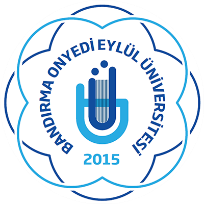 BANDIRMA ONYEDİ EYLÜL ÜNİVERSİTESİFEN BİLİMLERİ ENSTİTÜSÜ MÜDÜRLÜĞÜKESİN KAYIT İÇİN İSTENEN BELGELER      YURTİÇİ TEZLİ YÜKSEK LİSANS BAŞVURUSU İÇİN;Lisans Diploması Veya Mezuniyet Belgesi Lisans Mezuniyetini Gösterir Transkript (Basılı Ve Onaylı)ALES Belgesi (Kontrol Kodlu Ekran Çıktısı) Veya Eşdeğer Sınav Sonuç Belgesi (Aslı Ya Da Noter Tasdikli Sureti)YDS Belgesi (Kontrol Kodlu Ekran Çıktısı) Veya Eşdeğer Sınav Sonuç Belgesi (Aslı Ya Da Noter Tasdikli Sureti)3 Adet Vesikalık Fotoğraf (Son 6 Ay İçinde Çekilmiş 4,5x6cm Formatında)Nüfus Cüzdanının FotokopisiAdli Sicil Kaydı Olmadığına Dair E-Devlet ÇıktısıAskerlik Durum Belgesi (Erkek Adaylar İçin)Lisansüstü Kesin Kayıt Dilekçe Formuİkamet Adresi Beyan FormuÖğrenci Kayıt Bilgi FormuLisansüstü Programlara Kayıt Taahhütnamesi Kontrol Eden                                                                                                     Öğrenci Adı Soyadı                                                                                                      Adı Soyadı     İmza                                                                                                                 İmza